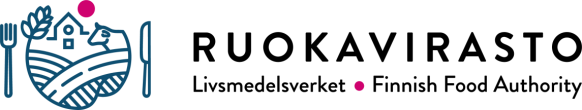 1. Hakija (tiedot yrityksestä)2. Hakemuksen vastuuhenkilö3. Tietoja päivittäistavarakaupasta4.  Palveluvelvoite5. Haettavan avustuksen määrä6. Aiempaa de minimis -tukea koskevat tiedot7. Yrityksen tilikausi8. Liitteet9. Allekirjoitukset, sitoumukset ja tietosuojaHAKEMUSPÄIVITTÄISTAVARAKAUPPAPALVELUN AVUSTUSAvustus maksetaan vähämerkityksisenä eli (SGEI) de minimis -tukena. Palauta hakemus liitteineen sähköpostilla Ruokaviraston kirjaamoon, osoitteeseen kirjaamo@ruokavirasto.fi tai kirjepostina osoitteeseen Ruokavirasto ”Päivittäistavarakaupan avustus”, PL 100, 00027 Ruokavirasto.  Voit hakea avustusta myös sähköisesti Hyrrä-palvelussa osoitteessa https://hyrra.ruokavirasto.fi/login.htmlYrityksen nimiYrityksen nimiY-tunnusKuntaKäyntiosoitePostinumeroToimipaikkaToimipaikkaPostiosoitePostinumeroToimipaikkaToimipaikkaYrityksen internetsivujen osoite Yrityksen internetsivujen osoite Yrityksen päätoimiala yritystietojärjestelmässäYrityksen päätoimiala yritystietojärjestelmässäIBAN-numeroIBAN-numeroBIC-tunnisteBIC-tunnisteNimiHenkilötunnusPuhelinnumeroSähköpostiosoitePäivittäistavarakauppapalvelun avustuksen myöntämisen edellytyksenä on, että hakija täyttää seuraavat avustuksen myöntämiselle asetetut ehdot:Mantereella sijaitsevan päivittäistavarakaupan maantieteellinen luokitus on oltava harvaan asuttu maaseutu tai ydinmaaseutu, tai saaristossa (ulko-, väli- tai sisäsaaristossa) sijaitsevan päivittäistavarakaupan maantieteellinen luokitus on oltava maaseutua (harvaan asuttu maaseutu, ydinmaaseutu, kaupungin läheinen maaseutu tai maaseudun paikalliskeskus). Päivittäistavarakaupan etäisyys lähimpään toiseen päivittäistavarakauppaan on oltava vähintään 7,5 km tai sen on oltava muuten vaikeasti saavutettavissa.Ilmoita lähimmän päivittäistavarakaupan nimi, osoite ja etäisyys kilometreinä yleistä tietä käyttäen.       Perustele vaikea saavutettavuus, jos lähimpään päivittäistavarakauppaan on vähemmän kuin 7,5 km.       Päivittäistavarakaupan on oltava avoinna ympäri vuoden.                                                                           Ilmoita kaupan aukioloajat.       Päivittäistavarakaupan päivittäistavaravalikoiman on oltava vähintään 500 tuotetta.Liitä hakemukseen luettelo tai selvitys kaupan tuotevalikoimasta.Päivittäistavarakaupan päivittäistavaramyynti on oltava vähemmän kuin 2 000 000 euroa vuodessa. Ilmoita päivittäistavarakaupan myynti vuonna 2023.      Avustuksen myöntämisen edellytyksenä on, että hakija sitoutuu tuottamaan vähintään yhtä alla mainituista päivittäistavarakaupan oheispalveluista ajanjaksolla 1.7.2024-30.6.2025.Jos hakija tuottaa hakemuksen jättöajankohtana jotakin seuraavista oheispalveluista, liitä hakemuksen liitteeksi selvitys oheispalvelua koskevasta luvasta tai sen vireilläolosta tai muu vastaava asiakirja, josta käy ilmi palvelun tarjoaminen. Apteekkipalvelujen osalta hakijalta ei edellytetä toiminnan harjoittamista vaan tilojen tarjoamista apteekkipalvelutoiminnalle. Jos hakija ei tuota hakemuksen jättöajankohtana vähintään yhtä alla mainituista päivittäistavarakaupan oheispalveluista, sen on toimitettava Ruokavirastolle jäljennös palvelun tuottamista koskevasta luvasta 6 kuukauden kuluessa tuen myöntämisestä.Avustuksen myöntämisen edellytyksenä on, että hakija sitoutuu tuottamaan vähintään yhtä alla mainituista päivittäistavarakaupan oheispalveluista ajanjaksolla 1.7.2024-30.6.2025.Jos hakija tuottaa hakemuksen jättöajankohtana jotakin seuraavista oheispalveluista, liitä hakemuksen liitteeksi selvitys oheispalvelua koskevasta luvasta tai sen vireilläolosta tai muu vastaava asiakirja, josta käy ilmi palvelun tarjoaminen. Apteekkipalvelujen osalta hakijalta ei edellytetä toiminnan harjoittamista vaan tilojen tarjoamista apteekkipalvelutoiminnalle. Jos hakija ei tuota hakemuksen jättöajankohtana vähintään yhtä alla mainituista päivittäistavarakaupan oheispalveluista, sen on toimitettava Ruokavirastolle jäljennös palvelun tuottamista koskevasta luvasta 6 kuukauden kuluessa tuen myöntämisestä.Avustuksen myöntämisen edellytyksenä on, että hakija sitoutuu tuottamaan vähintään yhtä alla mainituista päivittäistavarakaupan oheispalveluista ajanjaksolla 1.7.2024-30.6.2025.Jos hakija tuottaa hakemuksen jättöajankohtana jotakin seuraavista oheispalveluista, liitä hakemuksen liitteeksi selvitys oheispalvelua koskevasta luvasta tai sen vireilläolosta tai muu vastaava asiakirja, josta käy ilmi palvelun tarjoaminen. Apteekkipalvelujen osalta hakijalta ei edellytetä toiminnan harjoittamista vaan tilojen tarjoamista apteekkipalvelutoiminnalle. Jos hakija ei tuota hakemuksen jättöajankohtana vähintään yhtä alla mainituista päivittäistavarakaupan oheispalveluista, sen on toimitettava Ruokavirastolle jäljennös palvelun tuottamista koskevasta luvasta 6 kuukauden kuluessa tuen myöntämisestä.Hakija tuottaa palvelua hakemuksen jättöajankohtana ja sitoutuu tuottamaan palvelua ajanjaksolla 1.7.2024-30.6.2025.Hakija ei tuota palvelua hakemuksen jättöajankohtana mutta sitoutuu toimittamaan Ruokavirastolle jäljennöksen saamastaan luvasta kuuden kuukauden kuluessa tuen myöntämisestä. PostipalvelutKäteisnostoApteekkipalvelutPolttoaineen jakeluHaettavan avustuksen enimmäismäärä koko palveluvelvoitteen ajanjaksolta on enintään 15 000 euroa. Jos hakija sitoutuu tarjoamaan ympärivuotista päivittäistavaroiden myymäläautopalvelua, haettavan avustuksen enimmäismäärä koko palveluvelvoitteen ajanjaksolta on enintään 20 000 euroa. Myymäläautolla on oltava reittiajoa vähintään 100 kilometriä viikossa ja sen on palveltava vähintään 10 pysäkkiä maaseutualueella.Merkitse haettavan avustuksen kokonaismäärä euroina.Haettava avustuksen kokonaismäärä:                        euroa.Liitä hakemukseen selvitys myymäläauton reitistä ja pysäkeistä, jos haet avustusta korotettuna.Avustus maksetaan de minimis -tukena. Ilmoita tässä kohdassa hakijan aiemmin saamat de minimis -tuet.Olen saanut muita de minimis -tukia.	 Kyllä	 EiAvustus maksetaan de minimis -tukena. Ilmoita tässä kohdassa hakijan aiemmin saamat de minimis -tuet.Olen saanut muita de minimis -tukia.	 Kyllä	 EiAvustus maksetaan de minimis -tukena. Ilmoita tässä kohdassa hakijan aiemmin saamat de minimis -tuet.Olen saanut muita de minimis -tukia.	 Kyllä	 EiTuen myöntäjä/tukiTukimäärä, euroaTuen myöntämisajankohtaKuluvan tilikauden päättymisajankohta (kk/vvvv):                    Edellisen tilikauden päättymisajankohta (kk/vvvv):                Sitä edeltävän tilikauden päättymisajankohta (kk/vvvv):      Liite 1: KaupparekisterioteLiite 2: Hakijan tuloslaskelma ja tase viimeksi vahvistetusta verotuksestaLiite 3: Jäljennökset asiakirjoista, joista käy ilmi tämän lomakkeen kohdassa 4                tarkoitetun lisäpalvelun tuottaminen Liite 4: Luettelo päivittäistavarakaupan tuotevalikoimasta tai muu vastaava selvitys, josta käy ilmi, että kaupan              tuotevalikoima kattaa vähintään 500 tuotetta. Liite 5: Selvitys myymäläauton reitistä ja pysäkeistä, jos haet avustusta korotettuna.Vakuutamme tällä lomakkeella sekä liitteissä antamamme tiedot oikeiksi. Sitoudumme ilmoittamaan tietoihin tulevat muutokset viipymättä hakemuksen yläkulmassa olevaan osoitteeseen. Sitoudumme tarjoamaan päivittäistavarakauppapalvelua ajanjaksolla 1.7.2024-30.6.2025.Olemme tietoisia, että toimivaltaisella viranomaisella on oikeus tarkastaa liiketoimintaamme avustuksen ehtojen täyttymisen varmistamiseksi.Tiedot tallennetaan Hyrrä-tietojärjestelmään. Tietoja käytetään päivittäistavarakauppapalvelun avustuksen hallinnoinnissa seuranta ja raportointi mukaan lukien.  Niitä luovutetaan ulkopuolisille vain, jos laissa säädetyt edellytykset tietojen luovuttamiselle ovat olemassa. Tietoja voidaan luovuttaa esim. viranomaistehtävien hoitamista ja tieteellistä tutkimusta varten. Lisätietoja henkilötietojen käsittelystä saat Internetistä osoitteesta www.ruokavirasto.fi -> Tietoa meistä -> TietosuojaVakuutamme tällä lomakkeella sekä liitteissä antamamme tiedot oikeiksi. Sitoudumme ilmoittamaan tietoihin tulevat muutokset viipymättä hakemuksen yläkulmassa olevaan osoitteeseen. Sitoudumme tarjoamaan päivittäistavarakauppapalvelua ajanjaksolla 1.7.2024-30.6.2025.Olemme tietoisia, että toimivaltaisella viranomaisella on oikeus tarkastaa liiketoimintaamme avustuksen ehtojen täyttymisen varmistamiseksi.Tiedot tallennetaan Hyrrä-tietojärjestelmään. Tietoja käytetään päivittäistavarakauppapalvelun avustuksen hallinnoinnissa seuranta ja raportointi mukaan lukien.  Niitä luovutetaan ulkopuolisille vain, jos laissa säädetyt edellytykset tietojen luovuttamiselle ovat olemassa. Tietoja voidaan luovuttaa esim. viranomaistehtävien hoitamista ja tieteellistä tutkimusta varten. Lisätietoja henkilötietojen käsittelystä saat Internetistä osoitteesta www.ruokavirasto.fi -> Tietoa meistä -> TietosuojaPaikka ja aikaAllekirjoitukset